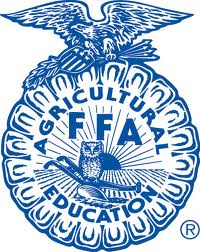 CHINA SPRING FFA BOOSTER CLUB16SEP2014CALL TO ORDER Treasurer’s Report- Total in bank $10,240.47VotingBrandy Hampton for Secretary- PASSEDNominated by Elizabeth NeedlerSeconded by Christy SlocumReserve $5000.00 for Reverse Draw- PASSEDPay a portion ($1757.00) Young Farmers affiliation fee- PASSEDNominated by Tricia GarrettSeconded by Brandy HamptonReserve Karem Shrine for Reverse Draw – PASSEDParking attendants for up-coming football games24 Oct @ 0600Daun Patterson, Scott Derington, Brad & Christy Slocum, Chase & Brandy Hampton07 Nov @ 0600Matt & Jennifer DillWe still need at least 3 more people to volunteerReverse Draw CommitteesFacility- Debbie LudwigDonations – Stephen Fewell, Brandy Hampton, Max CrittendenDecorations – Jennifer DillMisc – Tricia GarrettWe still need loads of help with the Reverse Draw. We need help with everything from set up to clean up, and everything in between.  Let us know how you would like to help.IMPORTANT DATESOur next meeting is October 20, at 6 pm in the High School cafeteria.The Young Farmers will be having a “social” at Double Dave’s and U-Swirl on October 21st from 5pm to 7pm.  Should be lots of fun for both parents and kids.725 MEETING ADJOURNED 